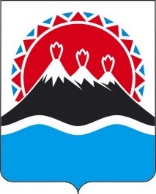 МИНИСТЕРСТВО ЖИЛИЩНО-КОММУНАЛЬНОГО ХОЗЯЙСТВА И ЭНЕРГЕТИКИ КАМЧАТСКОГО КРАЯПРИКАЗ[Дата регистрации] № [Номер документа]г. Петропавловск-КамчатскийПРИКАЗЫВАЮ:1. Внести изменение  в  приложение 4 к Порядку проведения конкурса по отбору аудиторской организации (аудитора) для оказания услуг по проведению аудита годовой бухгалтерской (финансовой) отчетности Фонда капитального ремонта многоквартирных домов Камчатского края, утвержденному приказом Министерства жилищно-коммунального хозяйства и энергетики Камчатского края от 26.01.2016 № 23 «Об утверждении Порядка проведения конкурса по отбору аудиторской организации (аудитора) для оказания услуг по проведению аудита годовой бухгалтерской (финансовой) отчетности Фонда капитального ремонта многоквартирных домов Камчатского края», изложив его в редакции согласно приложению к настоящему приказу.2. Настоящий приказ вступает в силу после дня его официального опубликования.[горизонтальный штамп подписи 1]Приложение  к приказу Министерства жилищно-коммунального хозяйства и энергетики Камчатского края«Приложение 4 к Порядку проведения конкурса по отбору аудиторской организации (аудитора) для оказания услуг по проведению аудита годовой бухгалтерской (финансовой) отчетности Фонда капитального ремонта многоквартирных домов Камчатского краяПРОЕКТДоговор на проведение аудита годовой бухгалтерской (финансовой) отчетности г. Петропавловск-Камчатский                                    «___» __________ 20___  годФонд капитального ремонта многоквартирных домов Камчатского края, именуемый в дальнейшем «Заказчик», в лице___________________________, действующего(ей) на основании _____________, с одной стороны, и _____________________________________________, именуемое в дальнейшем «Исполнитель», в лице ____________________________, действующего(ей) на основании ________с другой стороны, вместе именуемые Стороны, заключили настоящий договор о нижеследующем:1. Предмет договора1.1. По настоящему договору Исполнитель обязуется провести аудит бухгалтерского учета и бухгалтерской (финансовой) отчетности Заказчика за период с 01 января 20___ года по 31 декабря 20___ года в целях выражения мнения о достоверности бухгалтерской (финансовой) отчетности Заказчика за 20___ год. 1.2. Со своей стороны Заказчик обязуется полностью и своевременно оплатить указанные в пункте 1.1 настоящего договора услуги.1.3. Исполнитель проводит аудит бухгалтерского учета и бухгалтерской отчетности Заказчика, руководствуясь Федеральным законом от 30.12.2008 № 307-ФЗ «Об аудиторской деятельности», другими федеральными законами, а также принимаемыми в соответствии с ними иными нормативными правовыми актами.1.4. Оказываемые Исполнителем услуги по аудиту годовой бухгалтерской (финансовой) отчетности Заказчика должны предусматривать выполнение требований международных стандартов аудиторской деятельности, включая требования к порядку подписания и предоставления аудиторского заключения, а также к формированию мнения о достоверности годовой бухгалтерской (финансовой) отчетности Заказчика, к составлению письменной информации (отчета). 2. Сроки оказания услуг2.1. Срок проведения аудиторской проверки: ____ календарных дней в период с «___» _____ 20___ года по  «___» _____ 20___года (с учетом срока на предоставление аудиторского отчета и аудиторского заключения).2.2. Сроки проведения аудиторской проверки могут корректироваться сторонами путем заключения дополнительного соглашения.2.3. Окончание предоставления услуг по настоящему договору оформляется двусторонним актом об оказании услуг, который подписывается полномочными представителями обеих Сторон. 3. Порядок оказания услуг по аудиту бухгалтерского учета иОтчетности3.1. Аудит проводится на выборочной основе. Аудит включает оценку применяемых принципов и методов бухгалтерского учета, правил подготовки бухгалтерской (финансовой) отчетности, определение основных оценочных значений, сформированных Заказчиком, а также оценку общей формы представления бухгалтерской (финансовой) отчетности.3.2.  Работа   по   настоящему  договору  выполняется  Исполнителем  с использованием  первичных  документов  и  иной  информации,  полученной  от Заказчика.  Исполнитель в ходе аудита проверяет первичные документы Заказчика выборочно  в объеме, необходимом для достижения целей, являющихся предметом настоящего Договора. Исполнитель обеспечивает сохранность документов, получаемых и составляемых им в ходе аудиторской проверки.3.3. По результатам аудита Исполнитель выражает мнение о достоверности бухгалтерской (финансовой) отчетности Заказчика и соответствии порядка ведения Заказчиком бухгалтерского учета законодательству Российской Федерации. 3.4. Результаты аудита Исполнитель оформляет отчетом аудитора и аудиторским заключением, содержащим мнение о достоверности бухгалтерской (финансовой) отчетности Заказчика, передаваемыми Заказчику.3.5. Исполнитель передает Заказчику не позднее  «___» _____ 20___года 
3 (три) оригинальных экземпляра аудиторского заключения на бумажном носителе.3.6. Аудиторское заключение с прилагаемой бухгалтерской (финансовой) отчетностью Заказчика в электронном виде не позднее «___» _____ 20___года предоставляется Исполнителем Заказчику в формате единого электронного файла, в который Заказчик не имеет права вносить какие-либо изменения, будь то по форме или по содержанию, и который будет считаться приемлемым и надлежащим для последующего опубликования его в электронной форме, например, на официальном сайте Заказчика в информационно-телекоммуникационной сети «Интернет» или его распространения с использованием электронных средств передачи информации, таких как электронная почта.3.7. В случаях публикации или распространения в электронной форме аудиторского заключения с прилагаемой бухгалтерской (финансовой) отчетностью, указанных в пункте 3.6 настоящего договора, Заказчик несет ответственность за то, чтобы аудиторское заключение с прилагаемой бухгалтерской (финансовой) отчетностью Заказчика было представлено надлежащим образом. Заказчик обязуется при этом обеспечить, чтобы формат размещения на официальном сайте Заказчика в информационно-телекоммуникационной сети «Интернет» финансовой информации позволял четко отделить проаудированную бухгалтерскую (финансовую) отчетность от прочей информации и не допускал неоднозначного толкования или ввода в заблуждение ее пользователей.4. Права и обязанности Заказчика4.1. При проведении аудита бухгалтерской (финансовой) отчетности Заказчик вправе:4.1.1. Требовать и получать от Исполнителя обоснования замечаний и выводов Исполнителя.4.1.2. Требовать и получать информацию о членстве Исполнителя в саморегулируемой организации аудиторов.4.1.3. Получить от Исполнителя аудиторское заключение в срок, установленный настоящим договором.4.1.4. Во всякое время проверять ход выполняемых работ, не вмешиваясь в деятельность Исполнителя.4.1.5. Осуществлять иные права, вытекающие из настоящего договора.4.2. При проведении аудита бухгалтерской (финансовой) отчетности Заказчик обязан:4.2.1. Содействовать Исполнителю в своевременном и полном проведении аудита, создавать для этого соответствующие условия.4.2.2. К началу проведения аудита предоставить Исполнителю все необходимые для проведения проверки документы в полном объеме и требуемом формате, включая составленную бухгалтерскую (финансовую) отчетность Заказчика.4.2.3. По требованию Исполнителя направить Исполнителю письмо-представление, касающееся информации, представленной в бухгалтерской (финансовой) отчетности Заказчика, и об эффективности системы внутреннего контроля.4.2.4. Обеспечить присутствие на время аудита лиц, ответственных за формирование документации, связанной с финансово-хозяйственной деятельностью Заказчика, для дачи необходимых пояснений по возникающим в ходе аудита вопросам.4.2.5. Своевременно предоставлять необходимую информацию и документацию, в том числе по запросам Исполнителя, давать по устному или письменному запросу Исполнителя исчерпывающие разъяснения и подтверждения в устной и письменной форме, а также запрашивать необходимые для проведения аудита сведения у третьих лиц.4.2.6. Обеспечивать полный доступ к документации, находящейся в распоряжении Заказчика, на хранении у Заказчика или под контролем Заказчика, а также обеспечивать доступ к персоналу, находящемуся под контролем Заказчика. Если указанная информация не находится в распоряжении Заказчика, на хранении у Заказчика или под контролем Заказчика, то Заказчик обязуется сделать все зависящее от него для обеспечения получения ее Исполнителем.4.2.7. Сообщать Исполнителю любую информацию и уведомлять о любых событиях, которые могут иметь отношение к услугам, оказываемым Исполнителем по настоящему договору.4.2.8. Не предпринимать каких бы то ни было действий, направленных на сужение круга вопросов, подлежащих выяснению при проведении аудита, а также на сокрытие (ограничение доступа) к информации и документации, запрашиваемых Исполнителем. Наличие в запрашиваемых Исполнителем для проведения аудита информации и документации сведений, содержащих коммерческую тайну, не может являться основанием для отказа в их предоставлении.4.2.9. Оплатить услуги Исполнителя, в том числе в случае, когда аудиторское заключение не согласуется с позицией Заказчика.4.2.10. Исполнять требования международных стандартов аудиторской деятельности  и иные обязанности, вытекающие из настоящего договора.4.3. Заказчик несет ответственность за подготовку и представление бухгалтерской (финансовой) отчетности в соответствии с нормами действующего законодательства, в том числе за достоверность и раскрытие в ней необходимой информации, а также за систему внутреннего контроля, необходимую для составления бухгалтерской (финансовой) отчетности, не содержащей существенных искажений вследствие недобросовестных действий или ошибок. Аудит бухгалтерской (финансовой) отчетности не освобождает Заказчика от такой ответственности.4.4. Предоставляемая Заказчиком информация может содержать информацию о третьих лицах и/или персональные данные сотрудников Заказчика или иных физических лиц. Предоставляя Исполнителю указанную информацию и персональные данные, Заказчик тем самым подтверждает, что получил или получит все необходимые разрешения на их обработку Исполнителем согласно законодательству Российской Федерации.5. Права и обязанности Исполнителя5.1. При проведении аудита Исполнитель вправе:5.1.1. Самостоятельно определять формы и методы проведения аудита на основе международных стандартов аудиторской деятельности, а также количественный и персональный состав аудиторской группы, проводящей аудит.5.1.2. Исследовать в полном объеме документацию, связанную с финансово-хозяйственной деятельностью Заказчика, а также проверять фактическое наличие любого имущества, отраженного в этой документации.5.1.3. Получать у должностных лиц Заказчика разъяснения и подтверждения в устной и письменной форме по возникшим в ходе аудита вопросам.5.1.4. Отказаться от проведения аудита или от выражения своего мнения о достоверности бухгалтерской (финансовой) отчетности Заказчика в аудиторском заключении в случаях непредоставления Заказчиком всей необходимой документации или выявления в ходе аудита обстоятельств, оказывающих либо способных оказать существенное влияние на мнение Исполнителя о достоверности бухгалтерской (финансовой) отчетности Заказчика.5.1.5. Осуществлять иные права, вытекающие из настоящего договора.5.2. При проведении аудита Исполнитель обязан:5.2.1. Предоставлять по требованию Заказчика обоснования замечаний и выводов Исполнителя.5.2.2. Предоставлять по требованию Заказчика информацию о своем членстве в саморегулируемой организации аудиторов.5.2.3. Передать в срок, установленный настоящим договором, аудиторское заключение Заказчику.5.2.4. Обеспечивать хранение документов (копий документов), получаемых и составляемых в ходе проведения аудита, в течение не менее пяти лет после года, в котором они были получены и (или) составлены.5.2.5. Провести аудит в соответствии с требованиями действующего законодательства, в том числе, Федерального закона от 30.12.2008 № 307-ФЗ «Об аудиторской деятельности», международных стандартов аудиторской деятельности, правил независимости аудиторов и аудиторских организаций, кодекса профессиональной этики аудиторов.5.2.6. Соблюдать применимые этические нормы, а также планировать и проводить аудит таким образом, чтобы получить достаточную уверенность в том, что бухгалтерская (финансовая) отчетность Заказчика не содержит существенных искажений.5.2.7. Своевременно сообщать Заказчику в письменной форме обо всех существенных недостатках внутреннего контроля, замеченных в ходе аудита. Существенным недостатком внутреннего контроля является недостаток или комбинация недостатков в системе внутреннего контроля, которые, согласно профессиональному суждению Исполнителя, являются достаточно важными и заслуживают внимания Заказчика.5.2.9. Соблюдать требования об обеспечении конфиденциальности информации, составляющей аудиторскую тайну.5.2.10. Исполнять иные обязанности, вытекающие из настоящего договора.5.3. Аудит должен включать аудиторские процедуры, направленные на получение аудиторских доказательств, подтверждающих числовые показатели в бухгалтерской (финансовой) отчетности Заказчика и раскрытие в ней информации. Выбор аудиторских процедур является предметом суждения Исполнителя, которое должно основываться на оценке риска существенных искажений, допущенных вследствие недобросовестных действий или ошибок. В процессе оценки данного риска Исполнитель обязан рассмотреть систему внутреннего контроля, обеспечивающую составление и достоверность бухгалтерской (финансовой) отчетности Заказчика, с целью выбора соответствующих аудиторских процедур, но не с целью выражения мнения об эффективности внутреннего контроля.5.4. Аудит должен включать оценку надлежащего характера применяемой Заказчиком учетной политики и обоснованности сформированных оценочных показателей, а также оценку представления бухгалтерской (финансовой) отчетности Заказчика в целом.6. Стоимость услуг6.1.	Цена настоящего Договора составляет_________________________ (_________________________________________________) рублей, в том числе НДС_______________(______________________________________) рублей.6.2. Указанная в пункте 6.1 цена настоящего договора является окончательной и пересмотру не подлежит.7. Порядок расчетов7.1. Исполнитель приступает к аудиторской проверке после получения предварительной оплаты в размере ___% (____________ процентов) от стоимости работ по настоящему договору.7.2. Заказчик производит оплату в течение 5 банковских дней с момента получения счета.7.3. Окончательный расчет Заказчик производит в течение 10 банковских дней с момента получения счёта, подписанного акта-приема оказанных услуг.7.4. Зачет полученной в соответствии с пунктом 7.1 настоящего договора предварительной оплаты в счет оплаты по договору производится на основании акта приема - передачи оказанных услуг, подтверждающего завершение работ Исполнителем.8. Конфиденциальность8.1. Исполнитель обязан соблюдать требования об обеспечении конфиденциальности информации, составляющей аудиторскую тайну, согласно требованиям Федерального закона от 30.12.2008 № 307-ФЗ «Об аудиторской деятельности», в том числе после завершения аудита. За несоблюдение конфиденциальности коммерческой информации Заказчика Исполнитель несет ответственность в соответствии с законодательством Российской Федерации.8.2. Ни одна из Сторон по настоящему договору не может без предварительного письменного согласия другой Стороны разглашать третьим лицам и/или опубликовывать и/или допускать опубликование информации, которая была предоставлена одной из Сторон в связи с оказанием услуг по настоящему договору, либо стала известна одной из Сторон в силу исполнения обязательств по настоящему договору, либо была правомерно создана одной из Сторон в силу исполнения обязательств по настоящему договору. Для целей настоящего пункта под информацией понимается информация о Сторонах и условиях настоящего договора, о формах и методах выполнения Сторонами своих обязательств по настоящему договору, об отношениях Сторон в ходе выполнения обязательств по настоящему договору, а также информация о состоянии финансово-хозяйственной деятельности или имущества любой из Сторон.8.3. Принятые Заказчиком и Исполнителем обязательства по соблюдению конфиденциальности или неиспользованию информации, полученной в ходе оказания услуг по настоящему договору, не распространяются на общедоступную информацию или информацию, которая становится известна третьим сторонам не по вине Стороны, получившей соответствующую информацию.8.4. В случае если Исполнитель входит в сеть аудиторских организаций, Исполнитель имеет право с согласия Заказчика раскрывать представителям (руководителям, должностным лицам, сотрудникам, агентам и контролируемым лицам) другой аудиторской организации, входящей в одну сеть с Исполнителем, информацию, полученную в ходе оказания услуг по настоящему договору, но только в той мере, в какой это необходимо для оказания услуг по настоящему договору, для проведения проверки качества выполнения аудиторского задания, контроля соответствия нормативно-правовым и внутренним требованиям, соблюдения требований к бухгалтерской (финансовой) отчетности, координирования процедур принятия решения о сотрудничестве с Заказчиком и/или выполнении аудиторского задания, проведения проверок на предмет соблюдения требований независимости и на предмет наличия конфликтов интересов. За исключением рабочей документации по аудиту, базовые сведения об аудиторском задании и Заказчике, такие как наименование организации Заказчика, контактная информация, финансовые данные по оказываемым аудиторским услугам, может передаваться Исполнителем для обработки в информационный центр, находящийся под контролем и управлением другой аудиторской организации, входящей в одну сеть с Исполнителем, или организации, занимающейся услугами в области информационных технологий, привлеченной указанной аудиторской организацией, входящей в одну сеть с Исполнителем. Раскрытие или передача информации, указанной в настоящем пункте, может осуществляться только при условии обеспечения Исполнителем выполнения принимающими указанную информацию лицами и/или организациями тех же обязательств соблюдения конфиденциальности информации, которые применимы к Исполнителю согласно настоящему договору.8.5. Обязательства по обеспечению конфиденциальности информации, предусмотренные настоящим договором, не распространяются на предоставление информации государственным органам и саморегулируемым организациям аудиторов в случаях, предусмотренных законодательством Российской Федерации.8.6. Исполнитель имеет право снимать копии с документации Заказчика, когда это необходимо для оказания услуг, и сохранять у себя копии, разумно необходимые для подтверждения факта выполнения работ и/или обоснования сделанных выводов, либо в случаях, предусмотренных применимыми профессиональными стандартами и инструкциями.9. Срок действия договора9.1.	Настоящий договор вступает в силу со дня его утверждения.9.2.	Настоящий договор действует до момента полного исполнения Сторонами своих обязательств по настоящему договору.10. Расторжение и прекращение договора10.1. Настоящий договор может быть расторгнут:10.1.1. По соглашению Сторон с предварительным уведомлением в письменной форме за 10 календарных дней до предполагаемой даты прекращения договора.10.1.2. В судебном порядке по требованию одной из Сторон при существенном нарушении настоящего договора другой Стороной и в иных случаях, предусмотренных Гражданским кодексом Российской Федерации.10.2. Заказчик вправе отказаться от исполнения настоящего договора при условии оплаты исполнителю фактически понесенных им расходов.10.3. Исполнитель вправе отказаться от исполнения обязательств по настоящему договору при условии полного возмещения Заказчику убытков.10.4. В случае расторжения настоящего договора Исполнитель обязан вернуть предоставленные для исполнения настоящего договора документы.11. Ответственность Сторон11.1. За неисполнение или ненадлежащее исполнение обязательств по настоящему договору Стороны несут ответственность в соответствии с законодательством Российской Федерации.11.2. В случае нарушения сроков оказания услуг по вине Исполнителя последний обязан в течение 10 рабочих дней с даты предъявления соответствующего письменного требования Заказчика уплатить Заказчику неустойку в размере 0,1% (ноль целых одна десятая процента) от стоимости услуг за каждый день просрочки.11.3. В случае нарушения Заказчиком сроков оплаты услуг, предусмотренных настоящим договором, Заказчик обязан уплатить Исполнителю неустойку в размере 0,1% (ноль целых одна десятая процента) от стоимости услуг за каждый день просрочки.11.4. Исполнитель несет ответственность за качество проведенного аудита и обоснованность выводов аудиторского заключения в соответствии с п. 5.2.5 настоящего договора.11.5. Ответственность Исполнителя перед Заказчиком в отношении любого реального ущерба, возникшего у Заказчика в результате или как следствие оказываемых Исполнителем услуг согласно настоящему договору, ограничивается суммой вознаграждения, полученной Исполнителем за оказанные по настоящему договору услуги, исключая случаи, когда указанный реальный ущерб возник в результате или как следствие недобросовестных действий Исполнителя или преднамеренного нарушения Исполнителем своих обязательств по настоящему договору. Исполнитель не обязан возмещать Заказчику упущенную выгоду или косвенные убытки.11.6. Исполнитель освобождается от ответственности, если она вызвана или явилась следствием представления Заказчиком и/или третьими лицами Исполнителю неверной или вводящей в заблуждение информации.12. Порядок разрешения споров12.1. В случае возникновения споров Стороны примут все меры для их разрешения путем переговоров.11.2. В случае, если согласие не будет достигнуто путем переговоров, все споры, разногласия и конфликты, возникающие в связи с исполнением настоящего договора, а также в случае его нарушения или расторжения, будут разрешаться Арбитражным судом Камчатского края.13. Заключительные положения13.1. Отношения Сторон, не урегулированные настоящим договором, регулируются действующим законодательством Российской Федерации.13.2. Стороны обязуются уведомлять друг друга обо всех изменениях юридического адреса или банковских реквизитов в течение 5 (пяти) рабочих дней с момента их изменения.13.3. Изменения и дополнения к настоящему договору оформляются в письменной форме, подписываются уполномоченными представителями обеих сторон и являются неотъемлемой частью настоящего договора.13.4. Настоящий договор составлен в двух экземплярах, имеющих одинаковую юридическую силу, один из которых находится у Заказчика, другой у Исполнителя.14. Адреса, реквизиты и подписи сторон».О внесении изменений в приложение 4 к Порядку проведения конкурса по отбору аудиторской организации (аудитора) для оказания услуг по проведению аудита годовой бухгалтерской (финансовой) отчетности Фонда капитального ремонта многоквартирных домов Камчатского краяМинистрА.А. Питиримовот[REGDATESTAMP]№[REGNUMSTAMP]